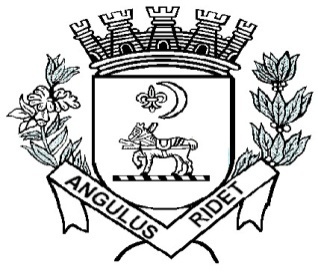 PREFEITURA MUNICIPAL DE ITANHAÉMEstância BalneáriaEstado de São PauloEDITAL DE CONVOCAÇÃO	A PREFEITURA MUNICIPAL DE ITANHAEM, no termos da legislação vigente, torna pública a CONVOCAÇÃO para a Prova Escrita do Processo Seletivo – Edital nº 01/2017, conforme discriminação abaixo:Função: AJUDANTE GERALNomes iniciados com as letras: A até CData da prova: 09 de Abril de 2017 (DOMINGO)Horário de Abertura do Portão: 08:30 horasHorário de Fechamento do Portão: 09:00 horasLocal da prova: E.M. HARRY FORSSELLRua Emídio de Souza, 2.688 - Jardim Oásis – Itanhaém/SP________________________________________________________________________________________Função: AJUDANTE GERALNomes iniciados com as letras: D até EData da prova: 09 de Abril de 2017 (DOMINGO)Horário de Abertura do Portão: 08:30 horasHorário de Fechamento do Portão: 09:00 horasLocal da prova: E.M. EUGÊNIA PITTA RANGEL VELOSOAvenida José Batista de Campos, 1.320 - Cidade Anchieta – Itanhaém/SPFunção: AJUDANTE GERALNomes iniciados com as letras: F até IData da prova: 09 de Abril de 2017 (DOMINGO)Horário de Abertura do Portão: 08:30 horasHorário de Fechamento do Portão: 09:00 horasLocal da prova: E.M. NÔEMIA SALLES PADOVANRua Emídio Pereira de Castro, s/nº – Guapiranga – Itanhaém/SP__________________________________________________________________Função: AJUDANTE GERALNomes iniciados com as letras: JData da prova: 09 de Abril de 2017 (DOMINGO)Horário de Abertura do Portão: 08:30 horasHorário de Fechamento do Portão: 09:00 horasLocal da prova: E.M. BERNARDINO DE SOUZA PEREIRARua Iguaçu, s/nº – Jardim Corumbá– Itanhaém/SP__________________________________________________________________Função: AJUDANTE GERALNomes iniciados com as letras: K até LData da prova: 09 de Abril de 2017 (DOMINGO)Horário de Abertura do Portão: 08:30 horasHorário de Fechamento do Portão: 09:00 horasLocal da prova: E.M. DALVA DATI RUIVORua das Oliveiras, 27 – Nova Itanhaém – Itanhaém/SPFunção: AJUDANTE GERALNomes iniciados com as letras: MData da prova: 09 de Abril de 2017 (DOMINGO)Horário de Abertura do Portão: 08:30 horasHorário de Fechamento do Portão: 09:00 horasLocal da prova:E.M. CÉLIA MARINA DAL POZZO BORGESRua Vereador José Calvo, 30 – Jardim Umuarama– Itanhaém/SP__________________________________________________________________Função: AJUDANTE GERALNomes iniciados com as letras: N até QData da prova: 09 de Abril de 2017 (DOMINGO)Horário de Abertura do Portão: 08:30 horasHorário de Fechamento do Portão: 09:00 horasLocal da prova: E.M. LÍDIA MARTHA F. GIANOTTIRua Oscar Pereira da Silva, 70 – Chácara das Tâmaras– Itanhaém/SPFunção: AJUDANTE GERALNomes iniciados com as letras: RData da prova: 09 de Abril de 2017 (DOMINGO)Horário de Abertura do Portão: 08:30 horasHorário de Fechamento do Portão: 09:00 horasLocal da prova:E.M. ELGA REISRua Antonio Assunção Filho, 210 – Jardim Umuarama– Itanhaém/SPFunção: AJUDANTE GERALNomes iniciados com as letras: SData da prova: 09 de Abril de 2017 (DOMINGO)Horário de Abertura do Portão: 08:30 horasHorário de Fechamento do Portão: 09:00 horasLocal da prova: E.M. MARIA CRISTINA MACEDO GOMESRua José Augusto Rodrigues, 30 – Parque Novaro – Itanhaém/SPFunção: AJUDANTE GERALNomes iniciados com as letras: T até UData da prova: 09 de Abril de 2017 (DOMINGO)Horário de Abertura do Portão: 08:30 horasHorário de Fechamento do Portão: 09:00 horasLocal da prova: E.M. MARIA GRACIETTE DIASRua Antonio Parreira, 202 – Belas Artes – Itanhaém/SPFunção: AJUDANTE GERALNomes iniciados com as letras: V até ZData da prova: 09 de Abril de 2017 (DOMINGO)Horário de Abertura do Portão: 08:30 horasHorário de Fechamento do Portão: 09:00 horasLocal da prova:E.M. DIVA DO CARMO ALVES DE LIMARua Manoel Avelino dos Santos, s/nº – Jardim Tanise – Itanhaém/SPOs candidatos deverão comparecer ao local designado para a prova com antecedência mínima de 30 minutos, munido de:Comprovante de inscrição;Original de 01 (um) dos documentos de identidade a seguir: RG, Carteira de Trabalho e Previdência Social, Certificado de Reservista, Carteira Nacional de Habilitação (os documentos apresentados deverão estar em perfeitas condições, de forma a permitir a identificação do candidato com clareza);Caneta esferográfica de tinta preta ou azul.Sergio Alexandre MenezesPresidente da Comissão